XEA40打印机安装方法及常用设置安装方法：驱动文件夹文件说明：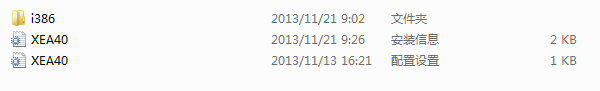 XEA40 .inf为打印机驱动，通过 选中单击右键“属性”查看文件是否为inf文件XEA40.ini为配置文件i386包括USB驱动及其它程序文件以上文件不允许有任何改动，否则打印机安装会报错点击“开始”，选择“设备和打印机”，在空白处单击右键，选择“添加打印机”“添加本地打印机”----“选择打印机端口”-----“下一步”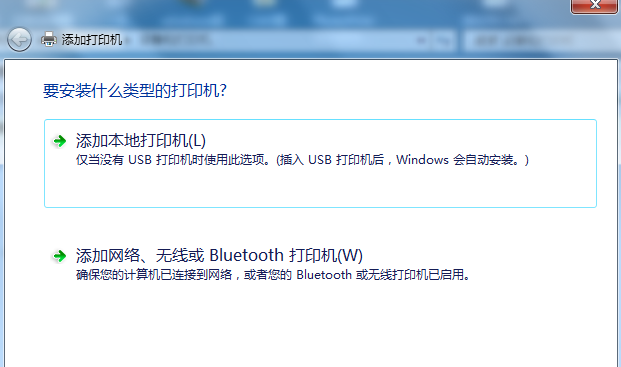 “下一步”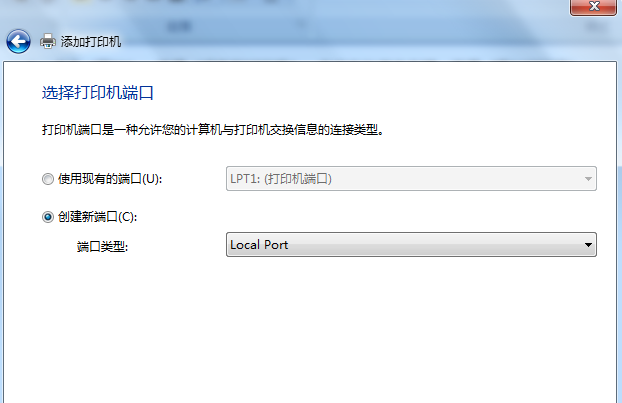  端口名可以自己定义设置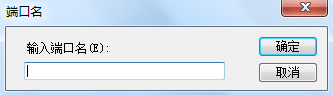 “确定”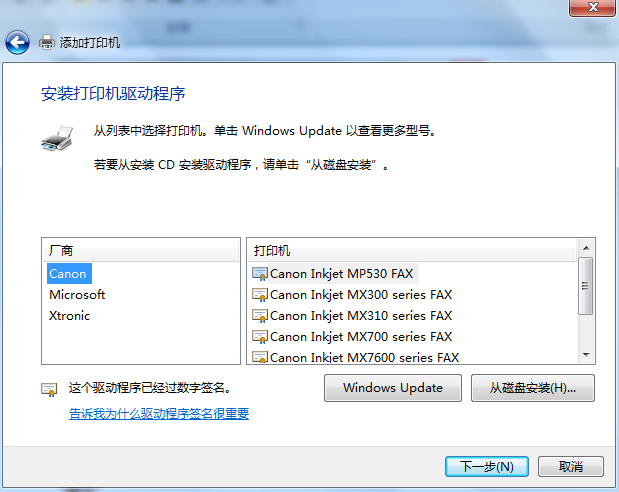 选择“从磁盘安装”，“浏览”，打开XEA40驱动文件夹，选择XEA40.inf文件“确定”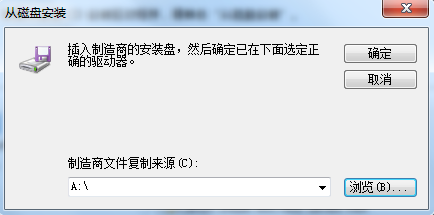   “下一步”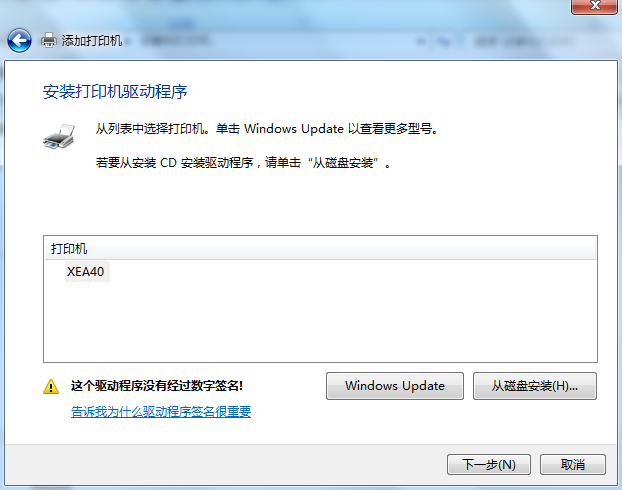    “下一步”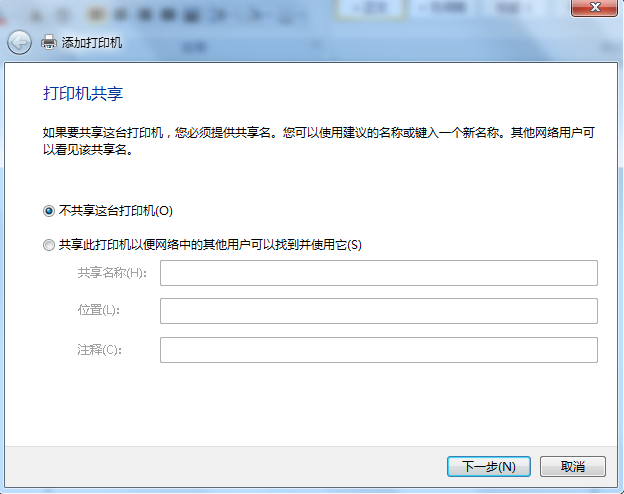      “完成”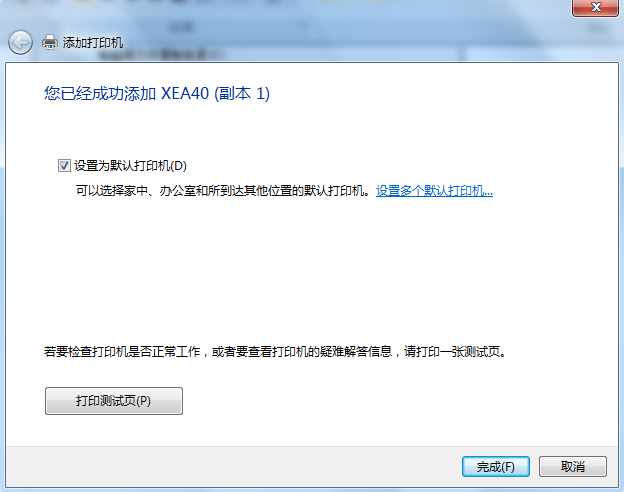 二、常用设置1.打印机安装好后，自定义纸张的设置   左键单击选中刚刚安装的打印机“XEA40”,点击“打印服务属性”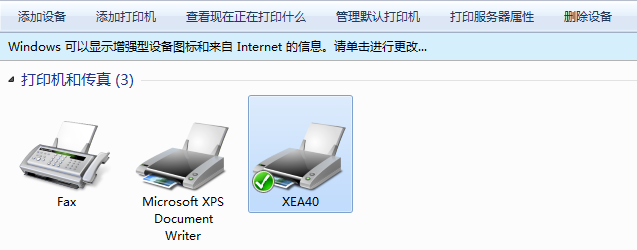 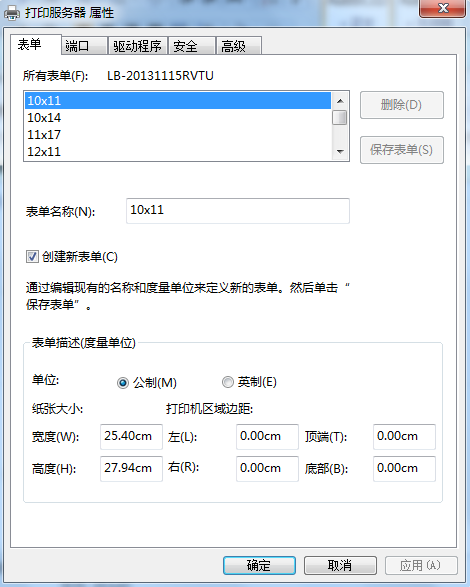 “创建新表单”----“表单名称”设置-----自定义设置“宽度”和“高度”---“保存表单”注：表单名称一定按照一定的格式命名，即宽度：25.4cm  高度：100表单名称命名为 25.4x100，不能随便命名为1236等，不然打印时会报错1236纸张没有装入纸盒，即识别不了打印机首选项设置布局   纸张方向设置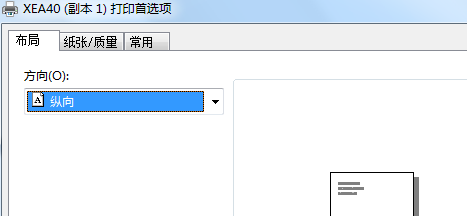 高级   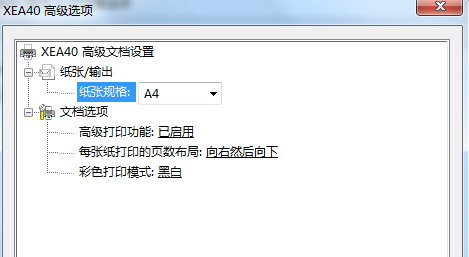 如果自定义设置了纸张，需要在“纸张规格”处选择自定义设置的纸张名称纸张/质量     颜色设置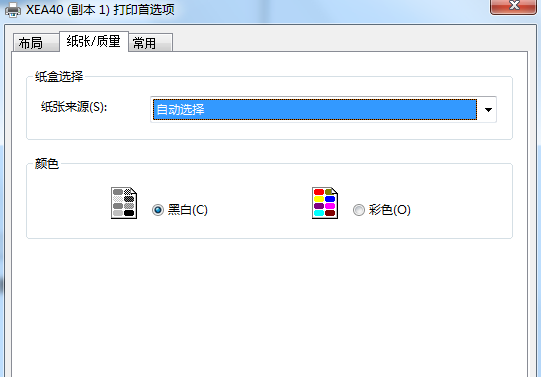 常用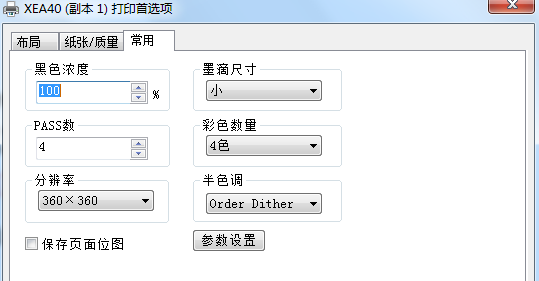 黑色浓度  设置为  40%        墨滴尺寸默认PASS数   设置为  4             彩色数量 设置为 4色分辨率    720x720              半色调默认点击  参数设置：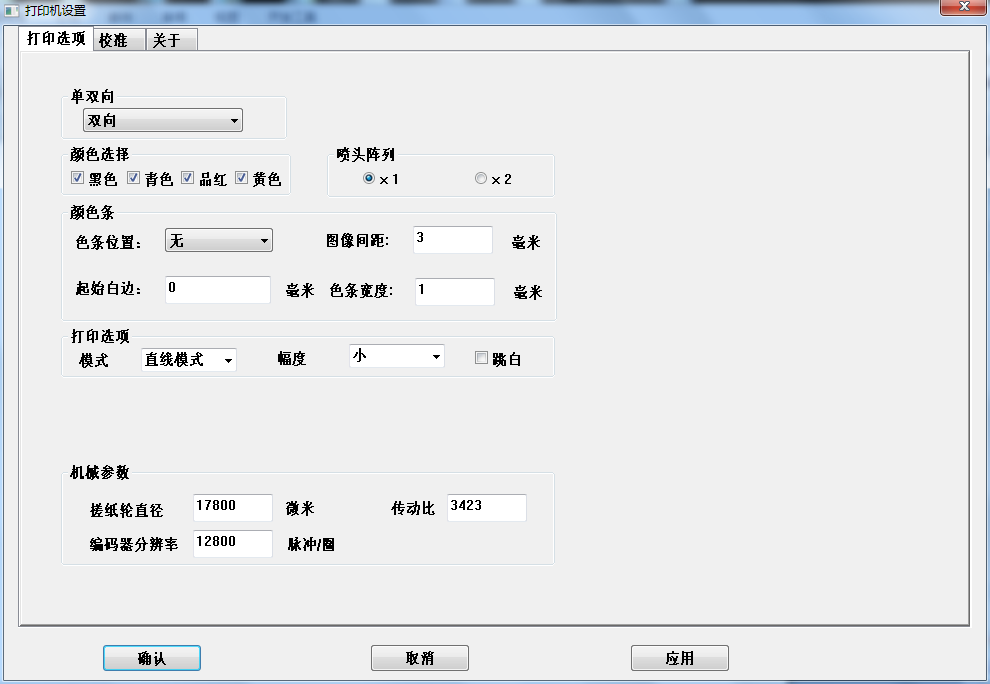 此界面各项参数 参考世纪风单头说明书进行设置校准CAD打印输出时首先进行绘图仪校准进行绘图仪校准需要连接机器进行打印，通过打印的实际尺寸测量进行校准打开CAD软件，选择“文件”---“打印”“名称”选择刚刚安装好的打印机名称XEA40选择“特性”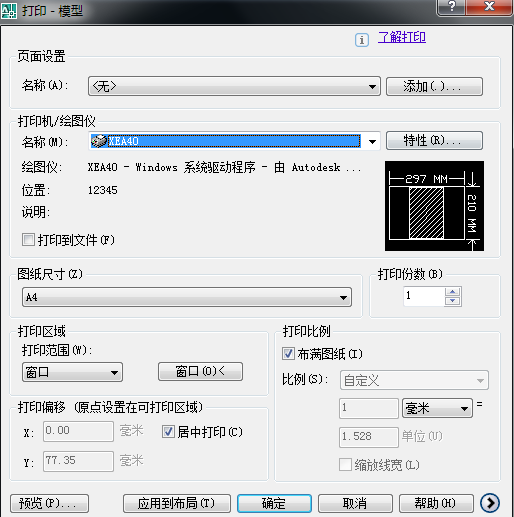 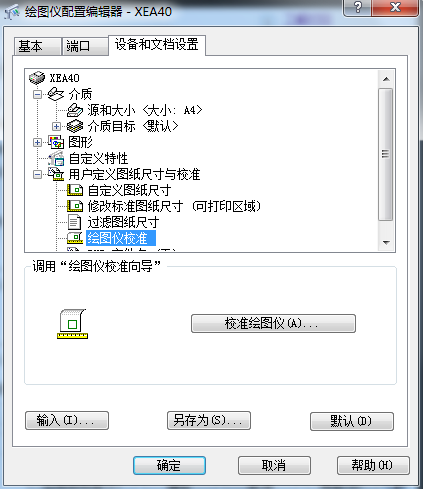 选择“绘图仪校准”-----“校准绘图仪”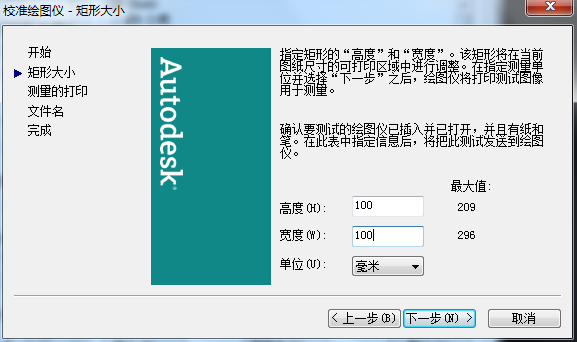 “最大值”表明了目前纸张设定的大小输入校准自定设置的高度和宽度，“下一步”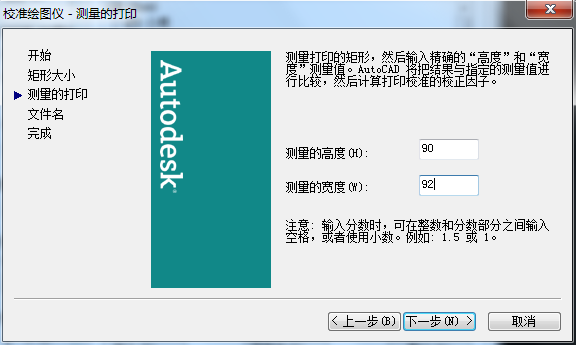 测量的高度和宽度:  输入实际测量的数值点击 “下一步”，“完成”